CFIE PONFERRADACURSO: MÉTODO ABN PARA MATEMÁTICAS EN INFANTIL Y PRIMARIA. ENERO 2018.-PRÁCTICA CURSO ABN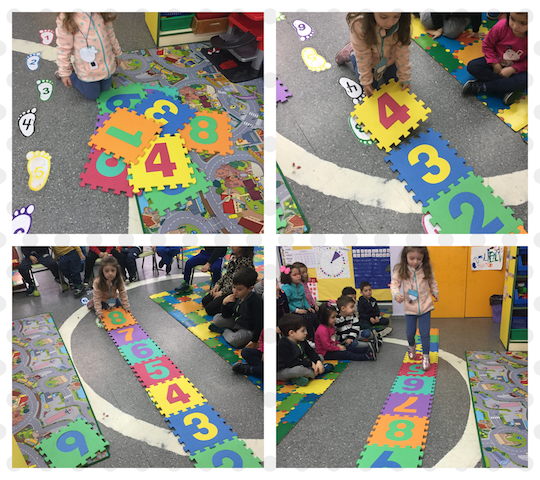 La práctica que presento se ha realizado en un aula de infantil con agrupamiento vertical en el que conviven alumnos de 3, 4 y 5 años.Al tener alumnos de tres edades diferentes cualquier juego que realizamos lo presento con diferentes grados de complejidad y esto es tremendamente difícil y costoso para organizar y conseguir una buena secuencia y progresión en el trabajo numérico. Mi práctica presenta un juego sobre la RNC con una alfombra de números que les encanta. Me parece un material muy valioso, práctico y a la par económico. Lo recomiendo a cualquier docente de educación infantil (sin duda en mi aula es la actividad estrella y la que más piden practicar).La encargada del día suele realizar la introducción en cualquier juego que hacemos en la asamblea y en este caso le tocó con la RNC. Lo hace estupendamente y es una niña de 3 años de edad. Actualmente está muy familiarizada con el juego y es capaz de construir sin ayuda la alfombra aun dejándole todos los números descolocados en el suelo (sus compañeros de 4 y 5 años le han ofrecido durante este tiempo un modelo estupendo para conseguirlo tan rápido). En el trabajo mostrado en la fotografía la niña:1º) Ha observado el montón de números descolocados (arriba de momento le coloco el primero para orientarla teniendo en cuenta que aún es de 3 añitos y la tarea no es sencilla). 2º) Ella solita coloca los números y a la par que los va nombrando: 1…2… De esta manera intento que se vaya haciendo una idea de la posición que ocupa cada número en la cadena numérica. 3º) Una vez que ha colocado los números llega la parte más divertida para ella. Va contando hacia delante, de uno en uno, dando un saltito de un número a otro, a la vez que nombra el número al que llega. Intentamos saltar despacio para que así coincida el número que decimos con el número al que llegan; aunque no siempre lo consigo pues algunos del nivel 3 años lo que más le motiva es el salto.Esta es la progresión que actualmente sigo con los niños de infantil 3 pero algunos de este nivel aún necesitan pistas verbales ¿por qué número empezamos? ¿y cual viene ahora?... No obstante, en el nivel de 3 años cuando necesitan ayuda para reconocer la grafía de algún número pedimos a otro que continúe, además a todos les encanta poner número y participar.Para los niveles de 4 y 5 años cuando son ellos los encargados de colocarla realizo las variantes siguientes (con la alfombra desordenada):- Hacer desaparecer un número sin que lo vea y este debe adivinar cuál es y recolocarlo.- Le dejo escoger un número y le pregunto por sus vecinos (anterior y posterior)- Elijo yo el número y el niño pone sus vecinos.- Hemos iniciado con la alfombra la retrocuenta, primero lo hicimos situándonos en el número 3, luego en el 5 y por último en el 10 (aquí la dificultad es mayor y solo lo hacemos de momento con el nivel de 4 y 5 y cada uno tiene su propia progresión por lo que en función de quien sea el que realiza el juego así es mayor o menor la complejidad)- Hemos iniciado el trabajo sobre la alfombra de los “números salteados” con el nivel de 4 y 5 y les encanta “cuento uno y me callo otro” Les hace muchísima gracia llamarlos “números dormidos”. - Con el nivel de 4 y 5 realizamos actualmente sobre la alfombra de números actividades tipo: “te vas a colocar en el número 4” sí das tres saltos ¿a cuál llegarás? Y sí circulas hacia atrás dos pasos ¿a cuál llegarás? Comprobamos después su acierto saltando.Es sorprendente está última actividad lo que les motiva y lo bien que lo hacen sobre la alfombra de números.Gracias Begoña por compartir tu experiencia y enriquecerme con ello.Un saludo. -